«TableStart:Personne»Données administrativesIntervenant-e-s auprès de l’enfantPARTIE INiveau scolaireMesures mises en place dans le contexte actuelEvaluation du fonctionnement  (éléments significatifs uniquement, précisez qui perçoit les difficultés)Evaluation du contexteFacteurs environnementaux significatifsAutres éléments pertinents (développementaux ou anamnestiques ou contexte extrascolaire)Origine des difficultésPARTIE IISynthèse des éléments de compréhension et discussionProjets communs des professionnel-le-s et estimation des besoinsAvis des parents et de l’enfant concernant l’évaluation des besoins et des projets «TableEnd:Personne»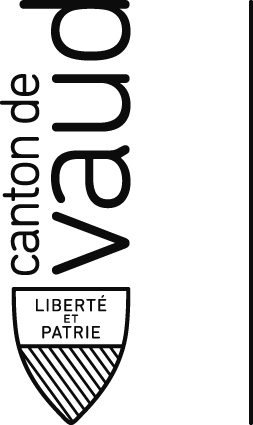 Direction générale de l’enseignement obligatoire et de la pédagogie spécialisée(DGEO)Rue de la Barre 81014 LausanneBE 360° – BILAN ELARGI 360°Protocole de réseau interdisciplinaire en vue de l’octroi d’une mesure en milieu scolaireDate :«PublieDate»Nom et prénom de l’enfant :«PersonneNom» «PersonnePrenom» «PersonneNom» «PersonnePrenom» FORMULE.ALT-F9 M FORMULE.ALT-F9 FAdresse (rue et localité) :«DestinataireAdresseFormatee»«DestinataireAdresseFormatee»«DestinataireAdresseFormatee»Date de naissance :«PersonneDateNaissance»Classe :«ClasseNom»Etablissement scolaire :«PublieEtabOfficiel»Bâtiment / Collège :«ClasseBatScolaireNomOfficiel»Titulaire de la maîtrise de classe : «MaitresClasseComplet»Année de scolarité :«AnneeScolaire»Langue-s parlée-s à la maison :FonctionNom / PrénomAdresse e-mailDébut du suiviFréquencePrésentParent 1 :«TableStart:Contact»«TableEnd:Contact»«TableStart:Contact»«TableEnd:Contact»Parent 2 :«TableStart:Contact»«TableEnd:Contact»«TableStart:Contact»«TableEnd:Contact»Directeur-trice de l’établissement :«PublieSignataireNom» «PublieSignatairePrenom»Doyen-ne : Enseignant-e :Enseignant-e :Enseignant-e CIF :Enseignant-e spécialisé-e :Médiateur-trice scolaire :Assistant-e à l’intégration :Psychologue :Psychomotricien-ne : Logopédiste :Conseiller-ère école-famille : Assistant-e social-e scolaire : Educateur-trice social-e scolaire : Infirmier-ère scolaire :Médecin scolaire :Pédiatre :Pédopsychiatre : Ergothérapeute :Physiothérapeute :Intervenant-e Accueil collectif de jour :Intervenant-e Accueil socio-éducatif de jour : Assistant-e social-e DGEJ : Intervenant-e MATAS : Autre : Autre : Motif de la demande :Par qui :DisciplineDisciplinePréscolaire1P1P2P2P3P4P4P5P5P6P6P7P7P8P8P9S9S10S11S11SFrançaisNiveau pour 9 à 11 VG :Compréhension de l’oralFrançaisNiveau pour 9 à 11 VG :Production de l’oralFrançaisNiveau pour 9 à 11 VG :Compréhension de l’écritFrançaisNiveau pour 9 à 11 VG :Production de l’écritFrançaisNiveau pour 9 à 11 VG :Fonctionnement de la langueMathématiquesNiveau pour 9 à 11 VG :EspaceMathématiquesNiveau pour 9 à 11 VG :NombresMathématiquesNiveau pour 9 à 11 VG :OpérationsMathématiquesNiveau pour 9 à 11 VG :Grandeurs et mesuresMathématiquesNiveau pour 9 à 11 VG :ModélisationAllemand (dès 5P)Niveau pour 9 à 11 VG :Compréhension de l’oralAllemand (dès 5P)Niveau pour 9 à 11 VG :Production de l’oralAllemand (dès 5P)Niveau pour 9 à 11 VG :Compréhension de l’écritAllemand (dès 5P)Niveau pour 9 à 11 VG :Production de l’écritAllemand (dès 5P)Niveau pour 9 à 11 VG :Fonctionnement de la langueAnglais (dès 7P)Compréhension de l’oralAnglais (dès 7P)Production de l’oralAnglais (dès 7P)Compréhension de l’écritAnglais (dès 7P)Production de l’écritAnglais (dès 7P)Fonctionnement de la langueSciences de la natureModélisationSciences de la naturePhénomènes naturels et techniquesSciences de la natureCorps humainSciences de la natureDiversité du vivantGéographieRelation Homme-espaceGéographieOutils et méthodes de rechercheHistoireRelation Homme-tempsHistoireOutils et méthodes de rechercheAutre :      Autre :      Remarque-s :       Différenciation : Oui  Non Appui pédagogique : Oui  Non Aménagement-s : Oui  Non Programme personnalisé : Oui  Non Contexte scolaire : (Type de classe, implication, assiduité, absentéisme, …)Domaine des apprentissages et application des connaissances :Aucune difficultéDifficulté légèreDifficulté modéréeDifficulté graveImpossibilité complèteNon préciséDomaine des apprentissages et application des connaissances :Commentaires :Domaine de la communication :(émettre et recevoir des messages) Aucune difficultéDifficulté légèreDifficulté modéréeDifficulté graveImpossibilité complèteNon préciséDomaine de la communication :(émettre et recevoir des messages) Commentaires :Domaine des relations : (relations interpersonnelles, comportement) Aucune difficulté Difficulté légèreDifficulté modéréeDifficulté graveImpossibilité complèteNon préciséDomaine des relations : (relations interpersonnelles, comportement) Commentaires :Domaine du cadre : (lien avec les conventions sociales)Aucune difficulté Difficulté légèreDifficulté modéréeDifficulté graveImpossibilité complèteNon préciséDomaine du cadre : (lien avec les conventions sociales)Commentaires :Domaine de l’autonomie : (personnel et/ou scolaire)Aucune difficulté Difficulté légèreDifficulté modéréeDifficulté graveImpossibilité complèteNon préciséDomaine de l’autonomie : (personnel et/ou scolaire)Commentaires :Domaines corporel et moteur : Aucune difficulté Difficulté légèreDifficulté modéréeDifficulté graveImpossibilité complèteNon préciséDomaines corporel et moteur : Commentaires :Autre-s élément-s significatif-s :Facilitateur-sObstacle-sDomaine des apprentissages et application des connaissances :Domaine de la communication :Domaine des relations : Domaine du cadre :Domaine de l’autonomie :Domaines corporel et moteur :Autre :      Enseignement spécialisé :  Oui	   NonIntensitéFaibleMoyenFortLogopédie : Oui	 NonModalités(plusieurs choix possibles)DirectIndividuel Logopédie : Oui	 NonModalités(plusieurs choix possibles)IndirectCollectif    Psychomotricité : Oui	 NonModalités(plusieurs choix possibles)DirectIndividuel  Psychomotricité : Oui	 NonModalités(plusieurs choix possibles)IndirectCollectif    Psychologie : Oui	 NonModalités(plusieurs choix possibles)DirectIndividuel  Psychologie : Oui	 NonModalités(plusieurs choix possibles)IndirectCollectif    Education sociale scolaire :Assistance sociale scolaire :Aide à l’intégration :Accueil socio-éducatif de jour :Mesure MATAS :Autre prestation :Programme personnalisé proposé :     oui	       nonDiscipline-s et objectif-s concerné-s par le programme personnalisé et adaptation-s recommandée-s :